Workington Town Council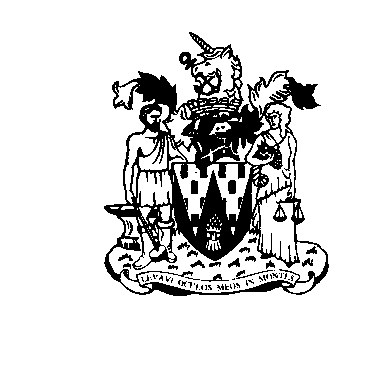 Workington Town Council Community Centre, Princess Street, Workington, Cumbria, CA14 2QGTelephone: 01900 702986Email: office@workingtontowncouncil.gov.ukWebsite: www.workingtontowncouncil.gov.ukDate of issue: Monday 15th July 2024 To Members of the Finance and General Purposes Committee: (Copy for information only to other members of Workington Town Council)You are summoned to a meeting of Workington Town Council’s Finance and General Purposes Committee on Monday 22nd July 2024 at 6.30pm.The meeting will take place at the Workington Town Council Community Centre, Princess Street, Workington, CA14 2QG.  Yours faithfully,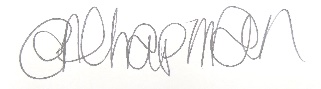 Emma ChapmanChief Officer/RFO AGENDAAbsences: To note any absences. Declarations of Interest: To receive any declarations of interest relating to matters which appear on this agenda. Exclusion of Press and Public: To consider any agenda items of which the press and public should be excluded.Public Participation: To consider any agenda items in which public participation will be permitted. Minutes of previous meetings: To approve the minutes of 3rd June 2024 and affirm them a true record.Public Questions: To consider any questions from electors, of which notice has been given in accordance with Standing Order 3w. Questions and Statements from Members: To consider questions and statements by members of which notice has been given.Motions on Notice: To consider any motions from members of which notice has been given.Budget 2024-2025To note the budget monitoring reports YTD.To approve the bank reconciliation and statement of accounts for May and June 2024. F & GP sub-committee: To receive a verbal update from The Chair with regards to the sub-committee’s investigations.  Policies: Committee to consider the following policies to take to Full Council for adoption. a) Health and Safetyb) Data Protection c) Co-option and form d) Freedom of Informatione) FOI Publication Schemef) Communications Policyg) Annual Leave and TOILh) Flexible workingi) Home workingj) Lone workingk) Staff Expenses12. Mayoral Regalia: Committee to note the report for information and make any decisions required. 13. IT Contract: Committee to note the report for information and make any decisions required. 14. Assets: Committee to note the following for information and make any decisions required.    a) Asset reportb) Asset register15. Council Risk: Committee to note the report and policy: a) Risk policyb) Risk register16. Freedom Parade: Committee to note the report and make any decisions required. PART TWO – Confidential  17. Land acquisition: Committee to note the report and make any decisions required. Cllr Mike Rollo (Chair)Cllr David Farrar (Vice Chair) Cllr Beth DixonCllr Tricia PooleCllr Michael HeaslipCllr Stephen StoddartCllr Allan HodgsonCllr Ellie WoodCllr Bernadette Jones